Уважаемая госпожа,
уважаемый господин,1	17-я Исследовательская комиссия МСЭ-Т (Безопасность) намерена применить традиционную процедуру утверждения, описанную в разделе 9 Резолюции 1 (Пересм. Женева, 2022 г.) ВАСЭ, для утверждения упомянутых выше проектов Рекомендаций на своем следующем очном собрании, которое состоится в Женеве 2–6 сентября 2024 года. Повестка дня и вся необходимая информация, касающаяся данного собрания 17-й Исследовательской комиссии МСЭ-Т, будет представлена в Коллективном письме 8/17.2	Название, резюме предлагаемых к утверждению проектов Рекомендаций МСЭ-Т и указание на место их размещения содержатся в Приложении 1.ПРИМЕЧАНИЕ 1 БСЭ. – Ни для одного из этих текстов, по которым сделаны заключения, за исключением проекта новой Рекомендации X.1820 (X.5Gsec-srocvs), не был представлен обосновывающий документ согласно Рекомендации МСЭ-Т A.5.ПРИМЕЧАНИЕ 2 БСЭ. – На дату настоящего Циркуляра БСЭ не получило в отношении указанных проектов текстов каких-либо заявлений в соответствии с политикой в области прав интеллектуальной собственности (ПИС). Для получения актуальной информации членам предлагается обращаться к базе данных ПИС по адресу: www.itu.int/ipr/.3	Настоящий Циркуляр открывает официальные консультации с Государствами – Членами МСЭ относительно возможности рассмотрения этих текстов с целью их утверждения на предстоящем собрании в соответствии с п. 9.4 Резолюции 1. Государствам-Членам предлагается заполнить содержащуюся в Приложении 2 форму и вернуть ее не позднее 23 час. 59 мин. UTC 21 августа 2024 года.4	Если в своих ответах 70 или более процентов Государств-Членов поддержат рассмотрение с целью утверждения, то одно пленарное заседание будет посвящено применению процедуры утверждения. Государства-Члены, которые не предоставят полномочий для осуществления процедуры, должны сообщить Директору БСЭ причины такого мнения и указать, какие возможные изменения могли бы способствовать продолжению работы.С уважением,Сейдзо Оноэ 
Директор Бюро 
стандартизации электросвязи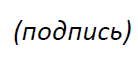 Приложения: 2ПРИЛОЖЕНИЕ 1Резюме и указание на место размещения проектов новых Рекомендаций 
МСЭ-Т X.1237 (X.tsfpp), X.1283 (X.gpwd), X.1353 (X.ztd-iot), X.1354 (X.sc-iot), X.1384 (X.itssec-5), X.1471 (X.websec-7), X.1819 (X.5Gsec-netec), X.1820 (X.5Gsec-srocvs), по которым сделано заключение1	Проект новой Рекомендации МСЭ-T X X.1237 (X.tsfpp) [R62]Требования безопасности для защиты информации, позволяющей установить личность, c целью противодействия спаму при передаче сообщений на мобильные устройстваРезюмеВ настоящее время спамовый контент, который создается в коммерческих интересах (реклама), проникает в каждое средство передачи, для того чтобы его получил каждый пользователь. Операторы, разработчики программного обеспечения и другие организации изучают различные виды технологий, платформ, услуг и приложений для противодействия спаму. Однако, если при разработке и реализации этих подходов не принять во внимание защиту информации, позволяющей установить личность (PII), то это может негативно отразиться на их функциональных возможностях и эффективности.В настоящей Рекомендации учитывается защита PII при разработке и реализации решений по борьбе со спамом при передаче сообщений на мобильные устройства. Представлен обзор процессов противодействия спаму при передаче сообщений на мобильные устройства и предложены требования безопасности с целью противодействия спаму при передаче сообщений на мобильные устройства. Кроме того, введены функции объектов и процедуры обработки.2	Проект новой Рекомендации МСЭ-T X.1283 (X.gpwd) [R66]Анализ угроз и руководящие указания по обеспечению безопасности решений по аутентификации с использованием пароля и без использования пароляРезюмеСообщество специалистов по компьютерной безопасности предпринимает значительные усилия по замене аутентификации с использованием пароля альтернативными решениями, которые известны как аутентификация без использования пароля. К сожалению, многие из предлагаемых решений без использования пароля имеют те же ограничения, что и существующие решения с использованием пароля. Эти решения уязвимы, среди прочего, для атак через посредника и фишинга.В Рекомендации МСЭ-T X.1283 (X.gpwd) выполнен анализ безопасности и угроз применительно к решениям аутентификации, основанным на использовании общих секретов. Подробно рассматриваются риски безопасности, присущие системам с использованием пароля и появляющимся решениям без использования пароля.В настоящей Рекомендации проводится анализ угроз, формируются руководящие указания и примеры передового опыта по защите пользователей и учетных записей на основе этих методов. Эта работа может быть использована специалистами для поддержки традиционных решений по мере их перевода на более строгие методы аутентификации на базе PKI (например, МСЭ-T X.1277 и МСЭ-T X.1278).3	Проект новой Рекомендации МСЭ-T X.1353 (X.ztd-iot) [R63]Методика обеспечения безопасности автоматического развертывания массового IoT на основе блокчейнаРезюмеМассовый интернет вещей (mIoT) – важное приложение будущих сетей связи. При ожидаемом разнообразии сценариев использования mIoT производителям сложно заранее снабжать выпускаемые ими устройства IoT информацией, относящейся к конкретному оператору сети подвижной связи и/или конкретной услуге (например, идентификационные данные или ключи), поскольку производителям может быть неизвестно, где и каким образом в конечном счете будут установлены и активированы их устройства. Современный подход основан на ручной настройке устройств потребителями, что приемлемо для мелкомасштабных приложений IoT. Однако для устройств mIoT указанный выше подход неприменим вследствие продолжительности, нерентабельности и трудоемкости процесса ручной настройки. Поэтому для mIoT требуется автоматическое предоставление учетных данных, называемое "без участия пользователя".В настоящей Рекомендации представлена методика обеспечения безопасности при разработке децентрализованной системы управления учетными данными в поддержку полностью автоматического развертывания mIoT в будущем на основе блокчейна. Это один из осуществимых и многообещающих подходов к обеспечению полностью автоматического развертывания будущего массового IoT. Автоматическое развертывание позволит устройствам IoT автоматически получать учетные данные от соответствующих операторов сетей подвижной связи и поставщиков услуг и таким образом автоматически подключаться к сетям и услугам. Это значительно упростит процесс развертывания устройств mIoT в различных отраслях в будущем. В настоящей Рекомендации рассматриваются архитектура безопасности, аспекты безопасности и соответствующие процедуры ее обеспечения (аттестация, аутентификация и предоставление учетных данных устройств), которые необходимы для создания такой платформы автоматического развертывания mIoT.4	Проект новой Рекомендации МСЭ-T X.1354 (X.sc-iot) [R64]Средства контроля безопасности для систем IoT РезюмеВ Рекомендации МСЭ-T X.1354 (X.sc-iot) представлены практические руководящие указания по безопасности для трех заинтересованных сторон – поставщиков, разработчиков и пользователей услуг в системах интернета вещей (IoT), а также описаны используемые ими концепция, риски и средства контроля безопасности.Системам IoT присущи особые проблемы в области информационной безопасности, поскольку они широко распространены и включают в себя большое количество разнообразных объектов. Это означает, что существует очень большая зона атаки и сложная задача для системы управления информационной безопасностью в применении и поддержании соответствующих средств контроля безопасности на уровне всей системы.5	Проект новой Рекомендации МСЭ-T X.1384 (X.itssec-5) [R67]Требования безопасности и руководящие указания по обеспечению безопасности для автомобильных периферийных вычисленийРезюмеВ Рекомендации МСЭ-Т X.1384 (ранее X.itssec-5) представлены требования безопасности и руководящие указания по обеспечению безопасности для автомобильных периферийных вычислений (VEC). VEC – это парадигма вычислений, в которой используются возможности обработки на границе сети для распределения вычислительных ресурсов в базовом облаке в среде ИТС. Кроме того, VEC предоставляет участникам дорожного движения более локализованные услуги хранения и поддержки приложений, позволяя таким образом добиваться меньшего времени скрытых задержек, большего быстродействия, осведомленности о местоположении, высокой готовности и качества обслуживания для приложений потоковой передачи в реальном времени благодаря приближению обработки данных к транспортному средству.VEC сопровождается многими проблемами и трудностями в области безопасности, поскольку требует более оперативной реакции на запросы услуг для конечных пользователей. В настоящей Рекомендации проведен анализ выявленных в отношении VEC угроз и уязвимостей и представлены требования безопасности для VEC. Наряду с этим приведены сценарии использования услуг VEC.6	Проект новой Рекомендации МСЭ-T X.1471 (X.websec-7) [R65]Монитор обращений для онлайновых аналитических услугРезюмеУслуга анализа больших данных работает с неопределенными неструктурированными данными, включая данные о поведении пользователей, их покупках, платежах, местоположении и потреблении ими различного интернет-контента. Это может выявлять новые закономерности, которые ранее не обнаруживались, и прогнозировать будущие состояния. Однако в процессе анализа возможно несанкционированное злонамеренное использование некоторых данных.В настоящей Рекомендации описан монитор обращений для анализа больших данных и операций по обнаружению несанкционированного использования данных. В Рекомендации проведен анализ угроз и проблем безопасности в области аналитики больших данных, а также описаны требования безопасности, с помощью которых возможно смягчить эти угрозы и решить проблемы безопасности, используя механизмы управления доступом. Для того чтобы определить возможности обеспечения безопасности, необходимые для смягчения угроз безопасности и решения проблем безопасности в области аналитики больших данных, предлагается методика монитора обращений, основанная на управлении доступом.7	Проект новой Рекомендации МСЭ-T X.1819 (X.5Gsec-netec) [R60]Возможности обеспечения безопасности сетевого уровня для периферийных вычислений IMT-2020/5GРезюмеПериферийные вычисления для сети IMT-2020/5G (5G EC) будут играть ключевую роль в предоставлении услуг с малой задержкой и услуг по разгрузке трафика в сетях IMT последующих поколений. Ряд значимых факторов могут усложнить и увеличить риски безопасности на сетевом уровне, поддерживающем 5G EC, и даже создать новые проблемы безопасности при обеспечении сетевой безопасности. К таким факторам относятся гибкая сетевая архитектура IMT-2020/5G, переменные позиции развертывания EC, различные сценарии применения, разные типы абонентских частных сетей и сетей доступа и т. д. Границы между сетями электросвязи и частными сетями будут становиться все менее определенными, и область уязвимости будет расширяться. По этой причине следует описать требования и меры безопасности сетевого уровня, включая сети электросвязи и частные сети.8	Проект новой Рекомендации МСЭ-T X.1820 (X.5Gsec-srocvs) [R61]Требования безопасности функционирования базовой сети IMT-2020/5G в поддержку вертикальных услугРезюмеС развитием системы IMT-2020/5G ключевыми сценариями для IMT-2020/5G стали вертикальные услуги. В вертикальных услугах для "умных" предприятий и "умных" городов, использующих сеть IMT-2020/5G, многие пользовательские устройства обращаются к вертикальным услугам с интенсивным межмашинным обменом и сверхнадежной передачей данных с малой задержкой (URLLC).Для поддержки сценариев вертикальных услуг, требующих URLLC, некоторые функции базовой сети IMT-2020/5G могут быть развернуты на локальных объектах, которые находятся ближе к пользователям вертикальных услуг, в то время как другие функции базовой сети IMT-2020/5G по-прежнему развертываются на центральном объекте. В базовой сети IMT-2020/5G, работающей в таком формате развертывания, по сравнению с базовой сетью IMT-2020/5G, развернутой как одно целое, возможно возникновение специфических угроз безопасности.Для обеспечения безопасности функционирования базовой сети IMT-2020/5G в поддержку вертикальных услуг необходимо проанализировать специфические угрозы безопасности и описать соответствующие требования безопасности.В настоящей Рекомендации проведен анализ угроз безопасности данных, угроз безопасности сетей и угроз физической безопасности, специфических для функционирования базовой сети IMT-2020/5G, развернутой как на центральном, так и на местном объектах в поддержку вертикальных услуг, и определены соответствующие требования безопасности.В этом проекте текста, по которому сделано заключение, перечислены нормативные ссылки, требующие обоснования согласно Рекомендации A.5 МСЭ-Т, которое представлено в SG17-TD1739.ПРИЛОЖЕНИЕ 2Предмет: ответ Государства-Члена на Циркуляр 195 БСЭ 
Консультации по проектам новых Рекомендаций МСЭ-Т X.1237 (X.tsfpp), X.1283 (X.gpwd), X.1353 (X.ztd-iot), X.1354 (X.sc-iot), X.1384 (X.itssec-5), X.1471 (X.websec-7), X.1819 (X.5Gsec-netec), X.1820 (X.5Gsec-srocvs), 
по которым сделано заключениеУважаемая госпожа,
уважаемый господин,В рамках консультаций с Государствами-Членами по указанным в Циркуляре 195 БСЭ проектам текстов, по которым сделано заключение, я хотел/хотела бы сообщить вам мнение администрации, изложенное в таблице, ниже.С уважением,[Фамилия]
[Официальная должность/титул]
Администрация [Государства-Члена]______________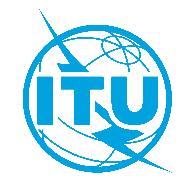 Международный союз электросвязиБюро стандартизации электросвязиМеждународный союз электросвязиБюро стандартизации электросвязиЖенева, 23 апреля 2024 годаЖенева, 23 апреля 2024 годаОсн.:Циркуляр 195 БСЭ
SG17/XYКому:–	Администрациям Государств – Членов СоюзаКопии:–	Членам Сектора МСЭ-Т–	Ассоциированным членам МСЭ-Т, участвующим в работе 17-й Исследовательской комиссии–	Академическим организациям − Членам МСЭ–	Председателю и заместителям председателя 17-й Исследовательской комиссии МСЭ-Т−	Директору Бюро развития электросвязи−	Директору Бюро радиосвязиКому:–	Администрациям Государств – Членов СоюзаКопии:–	Членам Сектора МСЭ-Т–	Ассоциированным членам МСЭ-Т, участвующим в работе 17-й Исследовательской комиссии–	Академическим организациям − Членам МСЭ–	Председателю и заместителям председателя 17-й Исследовательской комиссии МСЭ-Т−	Директору Бюро развития электросвязи−	Директору Бюро радиосвязиКому:–	Администрациям Государств – Членов СоюзаКопии:–	Членам Сектора МСЭ-Т–	Ассоциированным членам МСЭ-Т, участвующим в работе 17-й Исследовательской комиссии–	Академическим организациям − Членам МСЭ–	Председателю и заместителям председателя 17-й Исследовательской комиссии МСЭ-Т−	Директору Бюро развития электросвязи−	Директору Бюро радиосвязиТел:+41 22 730 6206Кому:–	Администрациям Государств – Членов СоюзаКопии:–	Членам Сектора МСЭ-Т–	Ассоциированным членам МСЭ-Т, участвующим в работе 17-й Исследовательской комиссии–	Академическим организациям − Членам МСЭ–	Председателю и заместителям председателя 17-й Исследовательской комиссии МСЭ-Т−	Директору Бюро развития электросвязи−	Директору Бюро радиосвязиКому:–	Администрациям Государств – Членов СоюзаКопии:–	Членам Сектора МСЭ-Т–	Ассоциированным членам МСЭ-Т, участвующим в работе 17-й Исследовательской комиссии–	Академическим организациям − Членам МСЭ–	Председателю и заместителям председателя 17-й Исследовательской комиссии МСЭ-Т−	Директору Бюро развития электросвязи−	Директору Бюро радиосвязиКому:–	Администрациям Государств – Членов СоюзаКопии:–	Членам Сектора МСЭ-Т–	Ассоциированным членам МСЭ-Т, участвующим в работе 17-й Исследовательской комиссии–	Академическим организациям − Членам МСЭ–	Председателю и заместителям председателя 17-й Исследовательской комиссии МСЭ-Т−	Директору Бюро развития электросвязи−	Директору Бюро радиосвязиФакс:+41 22 730 5853Кому:–	Администрациям Государств – Членов СоюзаКопии:–	Членам Сектора МСЭ-Т–	Ассоциированным членам МСЭ-Т, участвующим в работе 17-й Исследовательской комиссии–	Академическим организациям − Членам МСЭ–	Председателю и заместителям председателя 17-й Исследовательской комиссии МСЭ-Т−	Директору Бюро развития электросвязи−	Директору Бюро радиосвязиКому:–	Администрациям Государств – Членов СоюзаКопии:–	Членам Сектора МСЭ-Т–	Ассоциированным членам МСЭ-Т, участвующим в работе 17-й Исследовательской комиссии–	Академическим организациям − Членам МСЭ–	Председателю и заместителям председателя 17-й Исследовательской комиссии МСЭ-Т−	Директору Бюро развития электросвязи−	Директору Бюро радиосвязиКому:–	Администрациям Государств – Членов СоюзаКопии:–	Членам Сектора МСЭ-Т–	Ассоциированным членам МСЭ-Т, участвующим в работе 17-й Исследовательской комиссии–	Академическим организациям − Членам МСЭ–	Председателю и заместителям председателя 17-й Исследовательской комиссии МСЭ-Т−	Директору Бюро развития электросвязи−	Директору Бюро радиосвязиЭл. почта:tsbsg17@itu.intКому:–	Администрациям Государств – Членов СоюзаКопии:–	Членам Сектора МСЭ-Т–	Ассоциированным членам МСЭ-Т, участвующим в работе 17-й Исследовательской комиссии–	Академическим организациям − Членам МСЭ–	Председателю и заместителям председателя 17-й Исследовательской комиссии МСЭ-Т−	Директору Бюро развития электросвязи−	Директору Бюро радиосвязиКому:–	Администрациям Государств – Членов СоюзаКопии:–	Членам Сектора МСЭ-Т–	Ассоциированным членам МСЭ-Т, участвующим в работе 17-й Исследовательской комиссии–	Академическим организациям − Членам МСЭ–	Председателю и заместителям председателя 17-й Исследовательской комиссии МСЭ-Т−	Директору Бюро развития электросвязи−	Директору Бюро радиосвязиКому:–	Администрациям Государств – Членов СоюзаКопии:–	Членам Сектора МСЭ-Т–	Ассоциированным членам МСЭ-Т, участвующим в работе 17-й Исследовательской комиссии–	Академическим организациям − Членам МСЭ–	Председателю и заместителям председателя 17-й Исследовательской комиссии МСЭ-Т−	Директору Бюро развития электросвязи−	Директору Бюро радиосвязиПредмет:Консультации с Государствами-Членами по проектам новых Рекомендаций МСЭ-Т X.1237 (X.tsfpp), X.1283 (X.gpwd), X.1353 (X.ztd-iot), X.1354 (X.sc-iot), X.1384 (X.itssec-5), X.1471 (X.websec-7), X.1819 (X.5Gsec-netec) и X.1820 (X.5Gsec-srocvs), по которым сделано заключение и которые предложены для утверждения на собрании 17-й Исследовательской комиссии МСЭ-Т, Женева, 2–6 сентября 2024 годаКонсультации с Государствами-Членами по проектам новых Рекомендаций МСЭ-Т X.1237 (X.tsfpp), X.1283 (X.gpwd), X.1353 (X.ztd-iot), X.1354 (X.sc-iot), X.1384 (X.itssec-5), X.1471 (X.websec-7), X.1819 (X.5Gsec-netec) и X.1820 (X.5Gsec-srocvs), по которым сделано заключение и которые предложены для утверждения на собрании 17-й Исследовательской комиссии МСЭ-Т, Женева, 2–6 сентября 2024 годаКонсультации с Государствами-Членами по проектам новых Рекомендаций МСЭ-Т X.1237 (X.tsfpp), X.1283 (X.gpwd), X.1353 (X.ztd-iot), X.1354 (X.sc-iot), X.1384 (X.itssec-5), X.1471 (X.websec-7), X.1819 (X.5Gsec-netec) и X.1820 (X.5Gsec-srocvs), по которым сделано заключение и которые предложены для утверждения на собрании 17-й Исследовательской комиссии МСЭ-Т, Женева, 2–6 сентября 2024 годаКонсультации с Государствами-Членами по проектам новых Рекомендаций МСЭ-Т X.1237 (X.tsfpp), X.1283 (X.gpwd), X.1353 (X.ztd-iot), X.1354 (X.sc-iot), X.1384 (X.itssec-5), X.1471 (X.websec-7), X.1819 (X.5Gsec-netec) и X.1820 (X.5Gsec-srocvs), по которым сделано заключение и которые предложены для утверждения на собрании 17-й Исследовательской комиссии МСЭ-Т, Женева, 2–6 сентября 2024 годаКому:Директору 
Бюро стандартизации электросвязиМеждународный союз электросвязиPlace des NationsCH 1211 Geneva 20, SwitzerlandОт:[Фамилия][Официальная должность/титул][Адрес]Факс:Эл. почта:+41 22 730 5853tsbdir@itu.intФакс:Эл. почта:Дата:[Место,] [Дата]Выбрать одну из двух ячеекПроект новой Рекомендации МСЭ-T X.1237 (X.tsfpp)	Предоставляет полномочия ИК17 для рассмотрения этого текста с целью его утверждения (в этом случае выбрать один из двух вариантов ⃝):⃝	Замечания или предлагаемые изменения отсутствуют⃝	Замечания и предлагаемые изменения прилагаютсяПроект новой Рекомендации МСЭ-T X.1237 (X.tsfpp)	Не предоставляет полномочий ИК17 для рассмотрения этого текста с целью его утверждения (причины этого мнения и возможные изменения, которые могли бы способствовать продолжению работы, прилагаются)Проект новой Рекомендации МСЭ-T X.1283 (X.gpwd)	Предоставляет полномочия ИК17 для рассмотрения этого текста с целью его утверждения (в этом случае выбрать один из двух вариантов ⃝):⃝	Замечания или предлагаемые изменения отсутствуют⃝	Замечания и предлагаемые изменения прилагаютсяПроект новой Рекомендации МСЭ-T X.1283 (X.gpwd)	Не предоставляет полномочий ИК17 для рассмотрения этого текста с целью его утверждения (причины этого мнения и возможные изменения, которые могли бы способствовать продолжению работы, прилагаются)Проект новой Рекомендации МСЭ-T X.1353
(X.ztd-iot)	Предоставляет полномочия ИК17 для рассмотрения этого текста с целью его утверждения (в этом случае выбрать один из двух вариантов ⃝):⃝	Замечания или предлагаемые изменения отсутствуют⃝	Замечания и предлагаемые изменения прилагаютсяПроект новой Рекомендации МСЭ-T X.1353
(X.ztd-iot)	Не предоставляет полномочий ИК17 для рассмотрения этого текста с целью его утверждения (причины этого мнения и возможные изменения, которые могли бы способствовать продолжению работы, прилагаются)Проект новой Рекомендации МСЭ-T X.1354
(X.sc-iot)	Предоставляет полномочия ИК17 для рассмотрения этого текста с целью его утверждения (в этом случае выбрать один из двух вариантов ⃝):⃝	Замечания или предлагаемые изменения отсутствуют⃝	Замечания и предлагаемые изменения прилагаютсяПроект новой Рекомендации МСЭ-T X.1354
(X.sc-iot)	Не предоставляет полномочий ИК17 для рассмотрения этого текста с целью его утверждения (причины этого мнения и возможные изменения, которые могли бы способствовать продолжению работы, прилагаются)Проект новой Рекомендации МСЭ-T X.1384 (X.itssec-5)	Предоставляет полномочия ИК17 для рассмотрения этого текста с целью его утверждения (в этом случае выбрать один из двух вариантов ⃝):⃝	Замечания или предлагаемые изменения отсутствуют⃝	Замечания и предлагаемые изменения прилагаютсяПроект новой Рекомендации МСЭ-T X.1384 (X.itssec-5)	Не предоставляет полномочий ИК17 для рассмотрения этого текста с целью его утверждения (причины этого мнения и возможные изменения, которые могли бы способствовать продолжению работы, прилагаются)Проект новой Рекомендации МСЭ-Т X.1471 (X.websec-7)	Предоставляет полномочия ИК17 для рассмотрения этого текста с целью его утверждения (в этом случае выбрать один из двух вариантов ⃝):⃝	Замечания или предлагаемые изменения отсутствуют⃝	Замечания и предлагаемые изменения прилагаютсяПроект новой Рекомендации МСЭ-Т X.1471 (X.websec-7)	Не предоставляет полномочий ИК17 для рассмотрения этого текста с целью его утверждения (причины этого мнения и возможные изменения, которые могли бы способствовать продолжению работы, прилагаются)Проект новой Рекомендации МСЭ-Т X.1819 (X.5Gsec-netec)	Предоставляет полномочия ИК17 для рассмотрения этого текста с целью его утверждения (в этом случае выбрать один из двух вариантов ⃝):⃝	Замечания или предлагаемые изменения отсутствуют⃝	Замечания и предлагаемые изменения прилагаютсяПроект новой Рекомендации МСЭ-Т X.1819 (X.5Gsec-netec)	Не предоставляет полномочий ИК17 для рассмотрения этого текста с целью его утверждения (причины этого мнения и возможные изменения, которые могли бы способствовать продолжению работы, прилагаются)Проект новой Рекомендации МСЭ-T X.1820 (X.5Gsec-srocvs)	Предоставляет полномочия ИК17 для рассмотрения этого текста с целью его утверждения (в этом случае выбрать один из двух вариантов ⃝):⃝	Замечания или предлагаемые изменения отсутствуют⃝	Замечания и предлагаемые изменения прилагаютсяПроект новой Рекомендации МСЭ-T X.1820 (X.5Gsec-srocvs)	Не предоставляет полномочий ИК17 для рассмотрения этого текста с целью его утверждения (причины этого мнения и возможные изменения, которые могли бы способствовать продолжению работы, прилагаются)